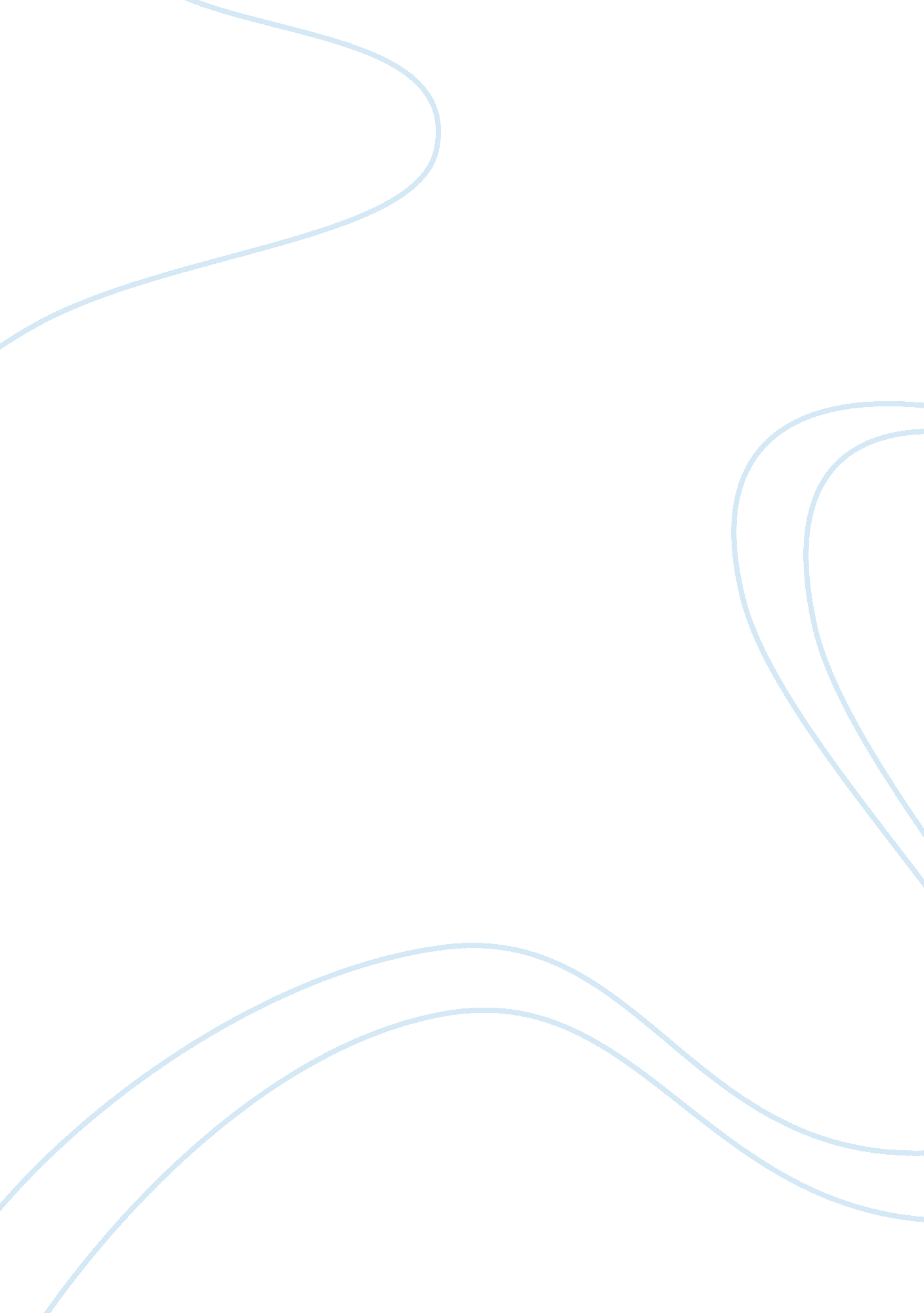 Good example of essay on why should the united states remain involved in global a...Politics, International Relations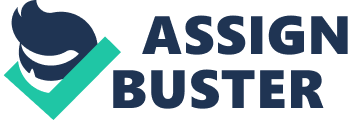 United States has been actively involved in the global affairs since 1940s. Worldwide, United States has the most stable government that was established before 1945. USA is a superpower country that has a strong military force and it has major economic resources. US have a lot of resources and most countries look up to the United States for help in cases of disasters. 
The economic strength of the United States justifies need for its continued involvement in the global affairs. Comparatively, in 2011, USA had a population of about 300 million people against 1. 3 billion and 1. 3 billion for China and India’s respectively. With the population, the country has a GDP of about $15 trillion. Though Chinese economy has overtaken that of the US, the lower US population shows that per head wealth is higher. The US then can effectively support other countries and feed the poor ones. Further, by being actively involved in the global affairs the US will be able to safeguard the interests of its headquartered companies that have established domination in the global economic sectors like telecommunications, media mass and finance. This will help it ensure job creation, revenue creation and deal effectively with recession and financial crises. 
The US has a strong military that can be used to maintain peace. The US has greater influence to other countries much more than any other country in the world. If the American government decides to support a country that has been attacked peace will be reinstated within a short period of time. For example, in 1990, it supplied half a million policemen troops, 1200 planes designed for war and several aircrafts to the Persian Gulf region. It was responding towards chasing away the Iraq from Kuwait. The Iraq-Kuwait conflict was as a result of petroleum. Iraq was accusing Kuwait of stealing their oil hence they invaded. The US had to intervene and Kuwait from the Iraq attack. This has helped lots of countries to have trust in US and its defense forces hence it remains to be involved in global affairs up to date. 
In 1999, the US almost supplied the major requirements for the North Atlantic Treaty Organization (NATO). The organization had organized a bombing movement with the aim of removing the Serb military from the Kosovo province. The fight between the Serb military and Kosovo had begun in 1998. Most of the Kosovo causalities were being reported in the social media. Upon the help from the US, Kosovo military handed over to the US military which was globally known to have a strong defense force with necessary equipment for war. 
The United States should remain involved in global affairs because of the threats it faces from terrorists. The terrorists based in Middle East always seek to attack the country. The United States should therefore remain involved in Global Affairs to tackle the terrorisms within the areas where the menace is breed. Recently, the US military came to help Yemen to handle the Al Qaeda terrorists. The military forces of America have been trained to handle different situations of attack. The Yemen attack called for a counterterrorist attack that had invaded Yemen. One of the characteristics of a super power country is the ability to respond to a disaster and have all the resources needed. American military is usually fully armed, and once they show up the enemy has no choice but to escape. Even though the Yemen is becoming hot because it is the ground where the fight between the US and the Al Qaeda is taking place, the American military force can handle the heat. The Yemen intervention indicates that the US can politically make decisions for a country so as to resolve a war. 
In Conclusion, there is enough evidence in support of the argument that the United States should remain involved in global affairs. In the Yemen, the US government in conjunction with other powerful countries are working on a deal that will help Yemen be freed from the Al Qaeda attack. US have been able to instill peace in many countries. The country also needs to ensure its economic interests and the safeguard the interests of its citizens, whenever and wherever they are. 